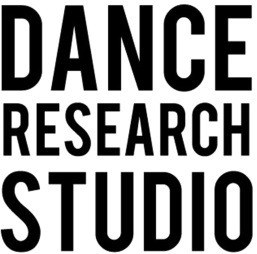 Studio Hire – Booking Form
Please note there is a minimum 2 hour booking for research or rehearsal
What will you need the studio for?Creative developmentResearch WorkshopClass  Other (please specify) _____________________________________________Style? _______________________________________________________________Day and time you would like to hire? _______________________________________________________________How many participants will attend? (14 maximum)_______________________________________________________________Are you a funded company?_______________________________________________________________Contact details:Name:Email:Telephone number:Website:Have you booked with DRS before?Yes          NoPlease tick if you have read and agree with studio specifications and important notes below Studio Specifications- Approximately 10m x 7m with one off center pillar- Sprung wood dance floor- Sound System- Mirrors- Piano- Yoga mats, blocks and Pilates Balls availableImportant notes - NO shoes are allowed in the space (unless non-marking flat indoor shoes)- DRS is not insured for hires under the age of 18 - We are not wheelchair accessible - The bathroom is at the top of the stairs and clients are welcome to change in it.- Our maximum capacity (depending on type of activity) is around 14 people Please be aware that there will be staff working next to the studio, separated by a curtain Tuesdays and Fridays (10:00 am – 2:00 pm).